Вот и стали вы учениками!Еще совсем недавно, второго сентября 2019 года, 25 неуверенных, робких малышей впервые переступили школьный порог. Прошло три учебных недели. И, по традиции, в конце сентября пятиклассники нашей школы провели для малышей праздник «Посвящение в первоклассники».Ребята совместно с классным руководителем, Чихаловой Анной Борисовной, провели для первоклассников посвящение по всем правилам: с играми, конкурсами, испытаниями, и, конечно, клятвой первоклассников. Первоклассник в долгу не остались: они тоже готовились к своему первому школьному конкурсу. Под аккомпанемент учителя музыки, Беспамятных Е.Б., ребята исполнили песню про учебу.Надеемся, что праздник понравился теперь уже настоящим первоклассникам, и он станет стартом  в успешную школьную жизнь, такую яркую и неповторимую!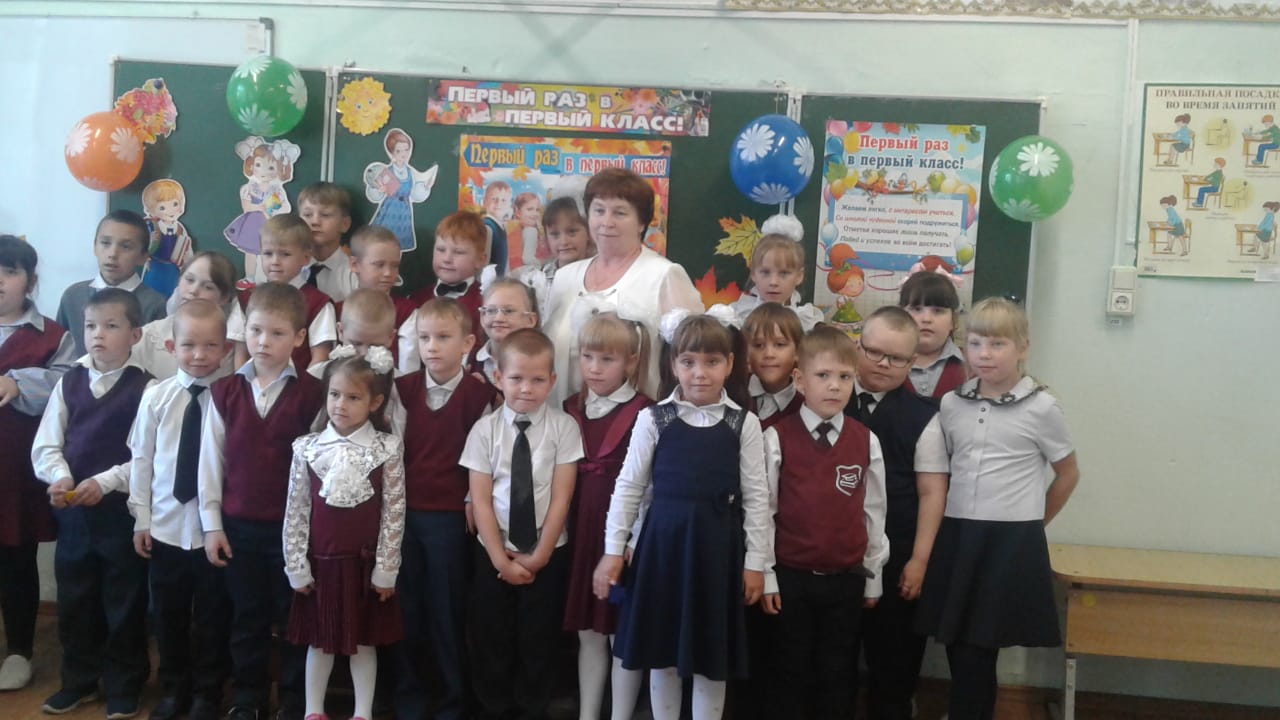 